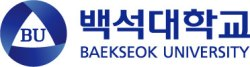 백석대학교 순수외국인 입학 지원서Application for Admission to Baekseok University►인적사항 Personal Data※전화/팩스번호는 국가번호 및 지역번호를 포함하여 기재하기 바랍니다.Please make sure to include the country and area code when writing phone/fax number during the application period► 학력사항 Educational Data► 고등학교 정보 High school Data※전화/팩스번호는 국가번호 및 지역번호를 포함하여 기재하기 바랍니다.Please make sure to include the country and area code when writing phone/fax number during the application period.► 어학능력 Language Proficiency (Check all applies)► 보호자 기재란 Family Data► 환불계좌정보 Bank information for case of application fee refund입학원서 및 제출서류 상의 모든 내용은 사실이며, 본 내용이 허위 또는 잘못 기재된 경우귀교의 어떠한 결정에도 이의가 없음을 서약합니다.I certify that all information submitted above is factually true and honestly presented.I understand that I may be subject to range of possible disciplinary actions should the information I have certified be false.년        월         일Year     Month       Date지원자                            (인)Name               (Sign)백 석 대 학 교 총 장 귀 하학교기재사항 Office Use only학교기재사항 Office Use only수험번호Application Number성명Name영문(여권상) in English (as written in the passport)영문(여권상) in English (as written in the passport)전형구분Admission Type□신입학 Freshman□편입학 Transfer□어학연수 Language Course성명Name한글 in Korean한글 in Korean※지원학부(과)Intended Department or Major성명Name원어(자국어) in native language원어(자국어) in native language※지원학부(과)Intended Department or Major여권번호Passport Number생년월일Date of Birth(yy/mm/dd)외국인등록번호Alien Registration Number국 적Country of Citizenship(모두기재)전형기간 중 연락처Contact Information During the Application Process주소Address전형기간 중 연락처Contact Information During the Application Process전화Phone(집)Home보호자 전화Guardian’s Contact number전형기간 중 연락처Contact Information During the Application Process전화Phone(휴대폰)CellE-mailSchool재학기간Period of Attendance(yy/mm/dd~yy/mm/dd)학교명Name of School학교주소School address수학년한Term of Study졸업년도(Graduation Year)고등학교High school대학교University구분Admission Type학교명School Name학교정보Information학교정보Information학교정보Information학교정보Information구분Admission Type학교명School Name홈페이지 주소Website AddressE-mail전화번호Phone팩스번호Fax(신입학 if freshman)고등학교 High School어학능력Language Proficiency□ Topik 2급 취득 □ Topik 3급 취득 □ Topik 4급 취득 □ Topik 5급 취득 □ Topik 6급 취득□ Topik 2급 취득 □ Topik 3급 취득 □ Topik 4급 취득 □ Topik 5급 취득 □ Topik 6급 취득□ Topik 2급 취득 □ Topik 3급 취득 □ Topik 4급 취득 □ Topik 5급 취득 □ Topik 6급 취득한국어 수학기관 명Name of Korean Language Institution attended소재지Location관계성명Name외국인등록번호(국내거주에한함)Alien Registration Number (If applicable)여권번호Passport Number국적Country of Citizenship직업Occupation연락처Contact Information현재거주국가 및 도시명Current Address부Father모Mother해당 사항 체크Please check all that applies해당 사항 체크Please check all that applies□ 이혼 □ 아버지 사망 □ 어머니 사망Divorced Father deceased Mother Deceased□ 이혼 □ 아버지 사망 □ 어머니 사망Divorced Father deceased Mother Deceased□ 이혼 □ 아버지 사망 □ 어머니 사망Divorced Father deceased Mother Deceased□ 이혼 □ 아버지 사망 □ 어머니 사망Divorced Father deceased Mother Deceased□ 이혼 □ 아버지 사망 □ 어머니 사망Divorced Father deceased Mother Deceased□ 이혼 □ 아버지 사망 □ 어머니 사망Divorced Father deceased Mother Deceased한국내 은행명Name of Bank in Korea계좌번호Account No.계좌주Name of holder